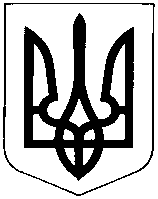 УКРАЇНАХМЕЛЬНИЦЬКА ОБЛАСТЬНОВОУШИЦЬКА СЕЛИЩНА РАДАНОВОУШИЦЬКОЇ СЕЛИЩНОЇ ОБ’ЄДНАНОЇ  ТЕРИТОРІАЛЬНОЇ ГРОМАДИВИКОНАВЧИЙ КОМІТЕТР І Ш Е Н Н Явід 21 грудня 2018 р. №956смт Нова Ушиця
          Керуючись підпунктом 22 частини 1 статті 26 Закону України «Про місцеве самоврядування в Україні», Законом України «Про державне прогнозування та розроблення програм економічного і соціального розвитку України», постановою КМУ від 26.04.2003 року № 621 «Про розроблення прогнозних і програмних документів економічного і соціального розвитку та складання проекту державного бюджету», Методичними рекомендаціями щодо формування і реалізації прогнозних та програмних документів соціально-економічного розвитку обʹєднаної  територіальної громади, затверджених наказом Міністерства регіонального розвитку, будівництва та житлово-комунального господарства України від 30.03.2016р.№75, виконавчий комітет Новоушицької селищної ради, ВИРІШИВ:Погодити  проект Програми економічного та соціального розвитку  Новоушицької об’єднаної територіальної громади (додається).Винести на розгляд  Новоушицької селищної  ради проект Програми соціально-економічного  розвитку  Новоушицької об’єднаної територіальної громади.Контроль за виконанням даного рішення покласти на заступник селищного голови з питань діяльності виконавчих органів Гринчука О.В.                       Селищний голова		                           О.В.МосковчукПрограмаекономічного та соціального розвитку Новоушицької об'єднаної територіальної громади на 2019 рікЗ М І С ТІ. ВСТУПЗаконодавчою основою для розроблення Програми економічного та соціального розвитку Новоушицької об’єднаної територіальної громади на 2019 рік (далі - Програма – 2017) є Закон України "Про державне прогнозування та розроблення програм економічного і соціального розвитку України", постанова Кабінету Міністрів України від 26 квітня 2003 року № 621 "Про розроблення прогнозних і програмних документів економічного і соціального розвитку та складання проекту державного бюджету" (зі змінами та доповненнями), лист Міністерства регіонального розвитку, будівництва та житлово-комунального господарства України від 10.03.2016 №7/31-2414 "Щодо рекомендацій до розроблення Програми економічного та соціального розвитку об’єднаної територіальної громади".Програму розроблено з урахуванням завдань і положень:Стратегії регіонального розвитку Хмельницької області на 2011-2020 рр., затвердженої рішенням  Затверджено рішенням обласної ради від 18 травня 2011 року №24-4/2011. Стратегії розвитку Новоушицької об’єднаної громади на 2019-2023, затверджена рішенням Новоушицької  селищної ради від 21.12.18р. №____. Програма визначає мету та пріоритетні напрями дій на 
2019 рік щодо забезпечення стабільного зростання в реальному секторі економіки й на цій основі – поліпшення якості життя населення.Прогнозні розрахунки та заходи Програми  розроблені на основі аналізу поточної соціально-економічної ситуації у господарському комплексі ОТГ.Фінансування передбачених Програмою заходів буде здійснюватися:коштів місцевого бюджету, у тому числі бюджету розвитку;коштів Державного фонду регіонального розвитку;субвенцій, інших трансфертів з державного бюджету місцевим бюджетам;міжнародної технічної допомоги Європейського Союзу;коштів міжнародних фінансових організацій;коштів інвесторів;власних коштів підприємств.Аналітична частинаЕкономікаСтаном на 01.01.2018 року в громаді функціонувало 75 агроформувань:55 – фермерських господарства;13 – товариств з обмеженою відповідальністю;5 – приватних підприємства;1 – сільськогосподарський кооператив;2 – інші.В сільському господарстві громади зайнято 2854 осіб.Загальна площа земель зайнятих у сільському господарстві – 57531 га.Площа ріллі – 44177 га.У 2018 році загальний об’єм посівних площ склав 42619 га.На сьогодні в Новоушицькій громаді діяльність здійснюють такі промислові підприємства (харчова галузь): Новоушицька філія ТОВ «Агробізнес» (виробництво хліба та хлібобулочних виробів); 
ПП «Дживальдіс» (переробка молока та виробництво молочних продуктів).Протягом січня-жовтня 2018 року промисловими підприємствами громади вироблено продукції на суму 225,1 млн. грн., що склало 104,1 % до відповідного періоду 2017 року, чисельність працюючих становить понад 500 чоловік.Фінансово-бюджетна ситуація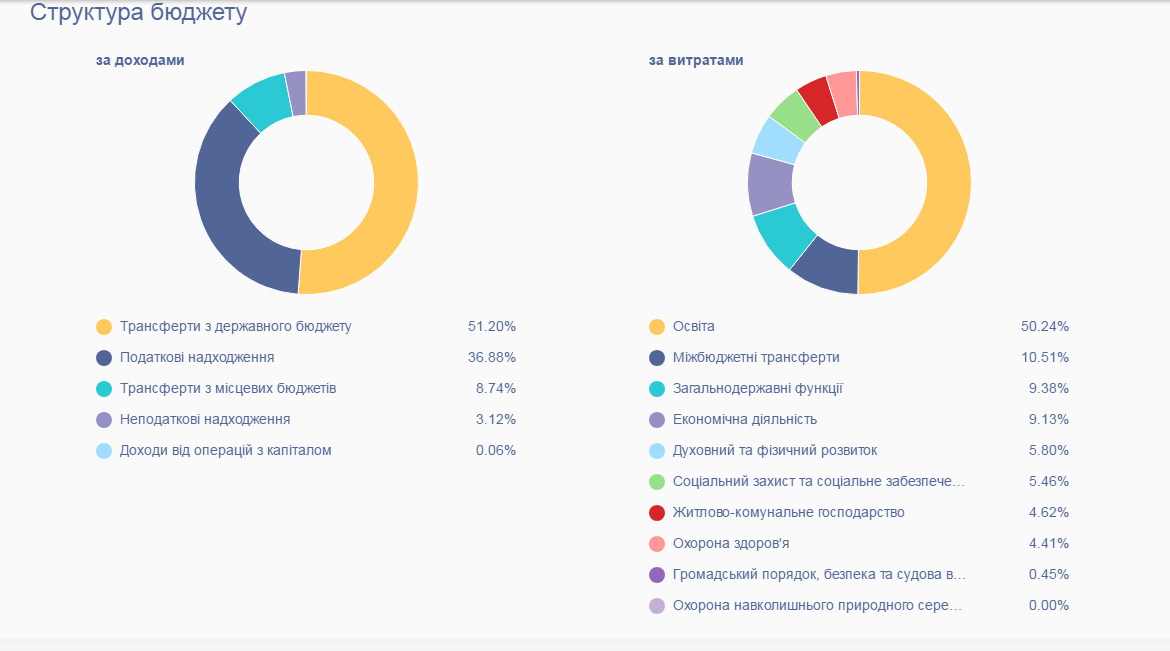 Освіта, медицина, культураДержавну політику в галузі освіти громади забезпечують 20 загальноосвітніх шкіл, в яких навчається 1910 дітей, 31 дошкільних закладів, де виховується 1770 дітей, Новоушицький коледж Подільського державного аграрно-технічного університету, де навчається 240 студентів,  будинок дитячої та юнацької творчості – 960 вихованців, дитячо-юнацька спортивна школа – 132 вихованці, у дитячій музичній школі навчається 245 учнів.Медична допомога жителям громади надається в центральній районній лікарні, 4 амбулаторіях загальної практики сімейної медицини та 3 фельдшерсько-акушерських пунктах та 41 фельдшерських пункти.За рішенням селищної ради створено комунальну установу комунальне некомерційне підприємство "Новоушицький центр первинної медико-санітарної допомоги" Новоушицької селищної ради, затверджений статут.Мережа закладів культури охоплює 77 закладів: 47 будинків культури та клубних установ, Новоушицький історико-краєзнавчий музей, дитяча музична школа.Створено умови для діяльності 3 народних аматорських колективів, 129 колективів художньої творчості, в тому числі 2 колективи, що представляють національні меншини і проживають на території громади, 32 любительських об`єднань та 161 клубних формувань, 4 клуби за інтересами, 90 дитячих гуртків.Також на базі клубних установ громади працюють 4 різноманітні клуби за інтересами та 32 любительські об’єднання.В цілому мережа бібліотечних установ громади нараховує 21 бібліотек. З  них 1 центральна районна для дорослих з книжковим фондом 292962, кількість відвідувачів 15 183 чол. В соціальній мережі Фейсбук створено 8 бібліотечних сторінок Новоушицька центральна бібліотека та бібліотека для дітей, Глібівська бібліотека-філіал, Капустянська бібліотека-філіал, Івашковецька бібліотека-філіал, Браїлівська бібліотека-філіал, Березівська бібліотека-філіал, Куражинська бібліотека-філіалМузейний фонд Новоушицького історико-краєзнавчого музею становить 2807 предметів основного фонду та 1044 предметів науково-допоміжного фонду.За І півріччя 2018 року передано 8 предметів на постійне зберігання.В залах діють 15 постійно-діючих експозицій.2.2. SWOT-аналіз Новоушицької громадиВиявлення взаємозв’язків між "внутрішніми" (сильні та слабкі сторони) та "зовнішніми" (можливості та загрози) факторами, що матимуть стратегічне значення для Новоушицької об’єднаної територіальної громади та стали основою для формулювання стратегічних та операційних цілей її розвитку на довгострокову перспективу (SWOT-аналіз):2.3. Порівняльні переваги, виклики і ризики Новоушицької громадиПорівняльні переваги(визначені в результаті аналізу сильних сторін і можливостей)Прогнозоване продовження євро інтеграційних процесів та реформ в Україні сприятимуть зростанню зацікавленості інвесторів до України. З урахуванням таких сильних сторін Новоушицької громади, як наявність природних ресурсів, наявність вільних земель, вдале географічне розташування та розвинену транспортну інфраструктуру, сприятливі кліматичні умови та чисту сприятимуть створенню за рахунок інвесторів нових підприємств, що призведе до  зростання рівня зайнятості та рівня доходів населення. Серед населення України та Європи зростає популярність сільського, зеленого, культурного, світоглядного туризму, чим може скористатися Новоушицька громада, яка має прекрасні краєвиди та розвинуті культурні традиції.Зростання попиту на продовольство на світовому ринку стимулюватиме розвиток наявних у громаді підприємств виробників та переробників агропродукції. Виклики(визначені в результаті аналізу слабких сторін і можливостей)Неналежна якість дорожнього покриття між населеними пунктами, слабка інформатизація сіл в середньостроковій перспективі можуть бути частково усунуті завдяки бюджетній підтримці, що надається для об’єднаних громад, а також фінансовими ресурсами з ДФРР.Активність громади у залученні ресурсів проектів міжнародної технічної допомоги, які розпочинають діяльність у сфері підтримки об’єднаних громад в Україні, можуть сприяти створенню інфраструктури підтримки бізнесу та підвищенню рівня громадської активності.Кількість малих підприємств може збільшитися за рахунок покращення бізнес-клімату в Україні і в громаді та, опосередковано, – зростання популярності сільського, зеленого, культурного, світоглядного туризму.Ризики(визначені в результаті аналізу слабких сторін і загроз)Відплив за межі громади кваліфікованих кадрів матиме негативні наслідки для зростання демографічного навантаження особами старшого віку, чим спричинятиме додаткові витрати місцевого бюджету.Зниження рівня ґрунтових вод призводить до проблем водопостачання громаді.ІІІ. Цілі та пріоритети розвитку Новоушицької об'єднаної територіальної громадиГоловні сфери фокусування зусиль з розвитку Новоушицької громади: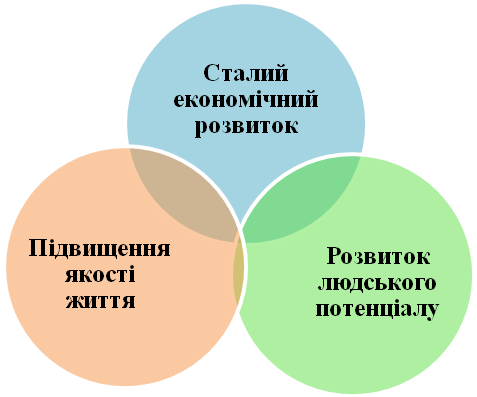 Бачення розвитку Новоушицької об’єднаної територіальної громади у 2023 році:Новоушицька селищна об’єднана територіальна громада – інвестиційно-приваблива, енергоефективна та туристично-рекреаційна громада з комфортними та безпечними умовами для проживання, оздоровлення та відпочинку активних громадян. Громада з розвинутим малим та середнім бізнесом у сфері переробки сільськогосподарської продукції та послуг.Стратегічне бачення розвитку зосереджується на основних напрямках розвитку, які є достатньо загальними, до яких варто прагнути територіальній громаді, а також є конкретизованими для впровадження проектів економічного, соціального та культурного спрямування.Кінцевою ціллю, що постає зі стратегічного бачення розвитку, є створення для мешканців Новоушицької об’єднаної територіальної громади високих стандартів життя, забезпечення можливостей праці та добробуту.ІV. Основні завдання та механізм реалізації Програми економічного та соціального розвиткуоб'єднаної територіальної громади4. Створення умов для стабільного соціально-економічного розвитку громади4.1. Сталий економічний розвитокПріоритетними напрямами та завданнями в сфері економічного розвитку на 2019  рік є:сприяння налагодженню стабільної роботи діючих агроформувань, підприємців, тощо;забезпечення режиму максимального сприяння діяльності підприємців, підвищення його ролі у соціально-економічному житті громади;недопущення обмежень на шляху розвитку підприємництва;поліпшення діючої дозвільної системи для суб’єктів підприємницької діяльності.Основні заходи, що плануються для їх виконання:розвиток переробної промисловості;розвиток с/г кооперативів;сприяння участі товаровиробників у виставково-ярмарковій діяльності з метою підвищення конкурентоспроможності продукції, встановлення корисних ділових контактів; удосконалювати співпрацю із соціальними партнерами щодо забезпечення організації роботи по наданню консультацій особам з питань організації та провадження підприємницької діяльності;здійснити перегляд політики щодо стягнення місцевих податків і зборів у межах компетенції з метою досягнення балансу інтересів суб’єктів господарювання та влади;забезпечити максимально високий рівень участі представників бізнесу в процедурах прийняття регуляторних актів щодо встановлення оптимального розміру місцевих податків і зборів, вироблення механізму реального партнерства між органом місцевого самоврядування та бізнесом;відкриття Центру з надання адміністративних послуг;максимальне скорочення терміну отримання документів дозвільного характеру;забезпечення діяльності  установ торгівлі в усіх населених пунктах громади, в тому числі виїзної, максимальне забезпечення населення товарами першої необхідності.4.2. Залучення інвестицій для розвитку Новоушицької громадиПріоритетними напрямами та завданнями в сфері залучення інвестицій для розвитку громади на 2019 рік є:забезпечити створення сприятливого інвестиційного клімату для залучення в економіку  інвестиційних ресурсів;широке залучення інвестиційного потенціалу донорських організацій, коштів держави та досягнення за рахунок цього створення нових робочих місць, розвитку та поліпшення сфери послуг, покращення інфраструктури соціальної сфери;розвиток міжнародної співпраці.Основні заходи, що плануються для їх виконання:виготовити технічну документацію (державні акти на землю, технічні паспорти) на приміщення комунальної  власності;провести інвентаризацію вільних приміщень, земельних ділянок на території громади;забезпечити відкритість для бізнесу інформації про вільні земельні ділянки та приміщення на території громади  для  сприяння започаткування нової підприємницької справи;визначити пріоритетні об’єкти соціальної інфраструктури та виготовити проектно-кошторисну документацію для залучення  інвестиційних коштів на реалізацію проектів з їх реконструкції, поточного та капітального ремонту;проводити системну організаційну роботу по залученню інвестиційних коштів за рахунок міжнародної матеріально-технічної допомоги, залученню інвесторів до розвитку інженерно-транспортної, соціальної інфраструктури населених пунктів;сприяння залученню інвесторів, спроможних забезпечити високоефективне використання сільськогосподарських угідь та розвиток галузі тваринництва;забезпечити виготовлення схеми Програми вання території громади, розробку містобудівної документації населених пунктів громади;реалізація проектів міжнародної технічної допомоги.4.3. Підвищення фінансової незалежності місцевого бюджету  та ефективності використання бюджетних коштівПріоритетними напрямами та завданнями в сфері наповнення та виконання місцевого бюджету на  2019 рік є:забезпечення наповнюваності доходної частини бюджету громади;забезпечення фінансової самодостатності території громади;проведення раціональної та ефективної податково-бюджетної політики;зміцнення бюджетної та фінансової дисципліни;підвищення результативності бюджетних видатків;підвищення якості послуг, які надаються за рахунок місцевого бюджету.Основні заходи, що плануються для їх виконання:забезпечення повної сплати нарахованих податків і платежів до бюджету;налагодження партнерських відносин із платниками податків та подальше підвищення рівня добровільної сплати платежів;визначення пріоритетності щодо фінансування розроблених галузевих програм;недопущення виникнення кредиторської та дебіторської заборгованості у бюджетній сфері; забезпечення дотримання законодавства при здійсненні державних закупівель товарів та послуг, раціонального використання державних коштів;забезпечення економного та ефективного використання енергоносіїв, скорочення видатків, передбачених на транспортні послуги, зв’язок, представницькі витрати, відрядження тощо.4.4. Реалізація політики у галузі будівництва, архітектури та земельних відносинПріоритетними напрямами та завданнями в сфері будівництва, архітектури та земельних відносин на 2018 – 2019 роки є:забезпечення додержання законодавства у сфері архітектури, містобудування та державних стандартів, норм і правил при реалізації затвердженої містобудівної документації;створення умов для залучення інвестиційного капіталу в розбудову населених пунктів громади;ефективне розпорядження землями об’єднаної територіальної громади;забезпечення населених пунктів громади містобудівною документацією для визначення перспективи їх розвитку;оренда, суборенда земельних ділянок;ведення земельно-облікової документації, обліку землекористувачів та землевласників на території селищної ради;реєстрація прав на земельні ділянки;контроль за земельними ділянками, які використовуються без правовстановлюючих документів;організація ефективного використання земель;охорона та контроль за дотриманням земельного законодавства.Основні заходи, що плануються для їх виконання:забезпечення виконання планів із будівництва та добудови соціально важливих об’єктів;добудова об’єктів соціально-культурного призначення шляхом спрямування коштів місцевого бюджету та інших залучених коштів на завершення реконструкції об’єктів соціально-культурного призначення, що мають важливе соціальне значення;забезпечення участі у встановленні та погодженні меж земельних ділянок в натурі при оформленні документів, що посвідчують право власності або користування ними;виготовлення правовстановлюючих документів на об’єкти нерухомості та земельні ділених ділянок комунальної власності Новоушицької селищної ради;виготовлення генеральних планів забудови;розроблення містобудівної документації генеральних планів та планів зонування території населених пунктів об’єднаної територіальної громади;ведення земельно-кадастрової документації в розрізі землекористувачів та власників земельних ділянок на території громади, здійснення обліку кількості та якості земель;постійна робота з фізичними та юридичними особами, які використовують земельні ділянки без правовстановлюючих документів;контроль за використанням та охороною земель, додержання землевласниками та землекористувачами земельного та екологічного законодавства, встановленого режиму використання земельних ділянок відповідно до їх цільового призначення та умов надання;вживання заходів щодо усунення порушень норм чинного земельного законодавства України на території селищної ради, оперативне інформування про будь-які випадки порушення земельного законодавства на території ради виконавчий комітет, голову ради.4.5. Розвиток житлово-комунального господарства та інфраструктуриПріоритетними напрямами та завданнями в сфері житлово-комунального господарства та інфраструктури на 2019 рік є:поліпшення якості житлово-комунальних послуг для населення громади;поліпшення благоустрою території громади;поліпшення транспортно-експлуатаційного стану автомобільних доріг;задоволення потреб населення автотранспортом загального користування та забезпечення населених пунктів громади регулярним автобусним сполученням.Основні заходи, що плануються для їх виконання:розвиток благоустрою Новоушицької ОТГ;залучення інвестицій для реалізації інвестиційних проектів у сфері житлово-комунального господарства з залученням коштів з різних джерел;організація системи збору та утилізації твердих побутових відходів;проведення робіт з вирубки чагарників та спилювання дерев, що знаходяться в аварійному стані чи загрожують електромережам;забезпечення ефективного використання коштів, передбачених для належного утримання автомобільних доріг;співпраця з Службою автомобільних доріг щодо поліпшення стану автомобільних доріг обласного значення на території громади:оптимальне забезпечення пасажирськими перевезеннями потреб населення громади на приміських маршрутах;придбання транспортних засобів спеціального призначення для забезпечення потреб громади в поліпшенні інфраструктури; ремонт та облаштування тротуарів громади;ремонт адмінприміщень та установ Новоушицької ОТГ;здійснення капітального та поточного ремонту доріг в населених пунктах на території Новоушицької  об’єднаної територіальної громади згідно з додатком 2 до Програми;облаштування автобусних зупинок у населених пунктах громади;ремонт обелісків загиблих односельців в роки ІІ Світової війни;облаштування джерел та місць відпочинку на території Новоушицької ОТГ;4.6. Підвищення тривалості життя та доступу до належного медичного обслуговуванняПріоритетними напрямами та завданнями в сфері медичного обслуговування на 2019 рік є:підвищення якості та доступності надання медичної допомоги населенню  громади;закупівля медичного обладнання та інструментарію згідно табеля оснащення;оновлення матеріально-технічної бази медичних закладів виробами медичного призначення та іншими матеріальними засобами; здійснення енергозберігаючих заходів в закладах охорони здоров’я.Основні заходи, що плануються для їх виконання:покращення матеріально-технічної бази амбулаторій загальної практики сімейної медицини  та ФАПів Новоушицької територіальної громади;проведення робіт з реконструкції та поточних ремонтів амбулаторії загальної практики сімейної медицини  та ФАПів на території громади;будівництво амбулаторії загальної практики сімейної медицини в с.Глібів;проведення комплексного огляду учасників бойових дій та прирівняних до них осіб;придбання медичного транспорту; посилення кадрового потенціалу системи охорони здоров’я;проведення інформаційної та роз’яснювальної роботи серед населення щодо формування здорового способу життя.4.7. Розвиток освітиПріоритетними напрямами та завданнями в сфері освіти є:забезпечення доступності та безперервності освіти; забезпечення особистісного розвитку дитини згідно з її індивідуальними задатками, здібностями, потребами;впровадження інформаційних та комунікаційних технологій в освітніх закладах;збереження здоров’я дітей (умови навчання, медичний огляд, оздоровлення);здійснення енергозберігаючих заходів в закладах освіти;продовження робіт по поліпшенню санітарно-гігієнічних та побутових умов безпечної життєдіяльності закладів освіти;поновлення меблів у навчальних закладах, модернізація технологічного обладнання їдалень  навчальних закладів;забезпечення регулярного підвезення учнів та педагогічних працівників до місць навчання, роботи і додому.Основні заходи, що плануються для їх виконання:капітальний ремонт будівлі корпусу №1 Новоушицького НВК «Загальноосвітня школа І-ІІІ ст. «Гімназія» (утеплення фасаду);капітальний ремонт будівлі корпусу №1  Новоушицького ДНЗ «Дзвіночок» (утеплення фасаду);енергозберігаючі заходи в закладах освіти Новоушицької територіальної громади;оновлення метеріально-технічної бази закладів освіти;здійснення системних заходів з метою забезпечення навчальних закладів комп’ютерною технікою; проведення робіт з реконструкції та поточних ремонтів (в т.ч. енергозберігаючих заходів) закладів освіти та котелень на території громади;забезпечення належних умов для навчання та виховання дітей територіальної громади;облаштування спортивно-ігрових дитячих майданчиків на території Новоушицької громади;ремонт приміщення та придбання обладнання для майстерні технічної праці закладів освіти Новоушицької територіальної громади;влаштування належних умов для навчання та виховання дітей та дошкільнят Новоушицької громади;розробка та прийняття Програми розвитку освіти на території Новоушицької об’єднаної територіальної громади;створення умов для особистісного зростання кожної дитини з урахуванням її задатків, нахилів, здібностей, індивідуальних психічних та фізичних особливостей;забезпечення державних гарантій на якісну освіту, соціальний захист та підтримку дітей, які потребують особливої уваги, корекції фізичного та (або) розумового розвитку;здійснення ефективного психолого-медико-педагогічного супроводу дітей, які потребують особливої уваги, підтримки їх розвитку;підвищення активності та показників участі громади в обласних, Всеукраїнських та міжнародних масових заходах (конкурсах, змаганнях, олімпіадах, виставках, оглядах та ін.);розробка цілісної системи виявлення та психолого-педагогічного супроводу обдарованої молоді, забезпечення умов для її розвитку, соціалізації та подальшого професійного зростання;забезпечення кваліфікованими педагогічними кадрами дошкільних, загальноосвітніх навчальних закладів;належне медичне обслуговування учасників навчально-виховного процесу, здійснення постійного контролю щодо належної організації гарячого харчування учнів;інвентаризація матеріально-товарних цінностей з метою вивчення потреби в оновленні меблів, узагальнення та аналіз інформації про стан забезпечення  меблями  навчальних закладів громади;придбання меблів для загальноосвітніх та дошкільних навчальних закладів (шкільні парти, стільці, меблі для їдалень);обстеження технологічного обладнання їдалень закладів освіти, узагальнення та аналіз інформації про стан технологічного обладнання  харчоблоків навчальних закладів територіальної громади;поетапне оновлення технологічного обладнання для харчоблоків загальноосвітніх та дошкільних навчальних  закладів  територіальної громади з врахуванням їх енергоефективності;розвиток міжнародної співпраці щодо розвитку системи освіти Новоушицької ОТГ; 4.8. Розвиток фізичної культури і спортуПріоритетними напрямами та завданнями в сфері фізичної культури та спорту є:формування у населення сталих традицій та мотивації фізичного виховання і спорту як важливих чинників забезпечення здорового способу життя;покращення матеріально-технічного забезпечення сфери фізичної культури і спорту;спорт для всіх, за місцем проживання та у місцях масового відпочинку населення;розвиток спорту вищих досягнень, спорту ветеранів та інвалідів.Основні заходи, що плануються для їх виконання:реконструкція, будівництво спортивних залів та майданчиків, ремонт стадіонів у населених пунктах Новоушицької територіальної громади;формування системи дитячого фізичного виховання;удосконалення системи дитячо-юнацького спорту;проведення фізкультурно-оздоровчої та спортивно-масової роботи в усіх навчальних закладах, за місцем проживання, роботи та у місцях масового відпочинку громадян.4.9. Розвиток культури та туризмуПріоритетними напрямами та завданнями в сфері культури та туризму на 2019 рік є:відродження духовності та культури, збереження надбань національної культурної спадщини, обрядів і традицій українського народу, розвиток самодіяльно-художньої творчості;забезпечення повноцінного функціонування мережі закладів культури;популяризація національної культурної спадщини серед учнівської молоді, розвиток пам’яток культурної спадщини; пошуки шляхів залучення недержавних коштів та засобів підтримки культури і мистецтва;популяризація туристично-рекреаційного потенціалу громади, сприяння розвитку зеленого туризму.Основні заходи, що плануються для їх виконання:проведення робіт з реконструкції та поточних ремонтів закладів культури та прилеглих до них територій на території Новоушицької ОТГ;посилення роботи у проведенні заходів, патріотичного виховання та консолідації українського народу, проведення зустрічей з воїнами, які перебували в зоні АТО та учасниками Євромайдану;розвиток мережі закладів культури громади та їх творчого потенціалу;оновлення фондів публічних бібліотек відповідно до культурних, інформаційних та пізнавальних потреб громадян; відродження української національної культури, розвиток культурних традицій громади;підтримка творчої молоді у реалізації мистецьких проектів; забезпечення участі місцевих колективів у Всеукраїнських, Міжнародних конкурсах, фестивалях, святах; проведення інформаційно-роз’яснювальної роботи серед населення у сільській місцевості з метою залучення його до діяльності у сфері сільського зеленого туризму;проводити організаційні заходи щодо залучення майстрів народного мистецтва вишивки, ткацтва, плетіння, різьблення, гончарства та ін. для проведення майстер-класів.4.10. Підтримка сім’ї, дітей та молодіПріоритетними напрямами та завданнями з підтримки сім’ї, дітей та молоді є:поліпшення якості життя дітей, сімей та молоді;забезпечення прав та задоволення законних інтересів дітей, сімей та молоді;забезпечення проведення широкомасштабної кампанії щодо влаштування дітей-сиріт та дітей, позбавлених батьківського піклування у різні форми сімейного виховання, милосердного ставлення громади до дітей-сиріт та дітей, позбавлених батьківського піклування;здійснення заходів щодо запобігання бездоглядності і безпритульності серед дітей, які виховуються у складних життєвих обставинах;зниження рівня поширення негативних явищ у дитячому та молодіжному середовищі.Основні заходи, що плануються для їх виконання:проведення заходів щодо попередження насильства в сім’ї та запобігання торгівлі людьми;облік сімей з дітьми, які потребують всебічної державної підтримки;здійснення обліку дітей, які залишились без батьківського піклування,  дітей-сиріт, дітей, позбавлених батьківського піклування, та дітей, які перебувають у складних життєвих обставинах;безпосереднє ведення справ та координація діяльності стосовно захисту прав дітей, зокрема дітей-сиріт та дітей, позбавлених батьківського піклування;забезпечення здійснення соціального супроводження прийомних сімей, опікунів, піклувальників, усиновителів;контроль за цільовим використанням коштів при народженні дитини;проведення роботи, спрямованої на профілактику соціально-небезпечних хвороб і пропаганда здорового способу життя;висвітлення у засобах масової інформації актуальних питань дитячої, молодіжної та сімейної тематики, популяризація сімейних цінностей сім’ї;створення та розповсюдження соціальної реклами з питань поширення сімейних форм виховання дітей-сиріт та дітей, позбавлених батьківського піклування, пропаганди здорового способу.4.11. Підвищення рівня безпеки життя громадян. Цивільний захист та техногенна безпекаПріоритетними напрямами та завданнями з підвищення рівня безпеки життя громадян, цивільного захисту та техногенної безпеки є:запобігання надзвичайним ситуаціям, ефективне реагування на них, забезпечення збереження життя і здоров’я людей;організації навчання населення правилам безпеки життєдіяльності;утримання фонду захисних споруд в готовності до використання за призначенням;удосконалення системи централізованого оповіщення та зв’язку цивільного захисту;забезпечення захисту життя та здоров’я населення, навколишнього природного середовища і об’єктів від впливу небезпечних факторів пожеж.Основні заходи, що плануються для їх виконання:створення Центру безпеки на території Новоушицької ОТГ;посилення пожежної безпеки в населених пунктах громади, шляхом розвитку діяльності добровільної пожежно-рятувальної бригади на території Новоушицької ОТГ;реалізація проектів міжнародної технічної допомоги;організація навчань для членів територіальної громади щодо дій в надзвичайних ситуаціях ( в т.ч. діти);створення матеріальних резервів для запобігання і ліквідації наслідків надзвичайних ситуацій;своєчасне та якісне проведення невідкладних відновлювальних робіт і заходів, спрямованих на ліквідацію надзвичайних ситуацій та їх наслідків;створення  місць масового відпочинку людей на водних об’єктах в населених пунктах;організація роботи щодо публікацій у засобах масової інформації інструкцій про дії населення в різних надзвичайних ситуаціях, що можуть виникнути на території населених пунктів.V. Результати виконання ПрограмиФінансове забезпечення реалізації завдань і заходів Програми буде здійснюватися за рахунок державного і місцевого бюджетів, коштів суб’єктів господарювання, вітчизняних та іноземних інвесторів, міжнародних фінансових організацій, кредитів банків, залучених коштів населення, а також коштів інших джерел, не заборонених чинним законодавством.Спрямування інвестиційних потоків у різні сфери економічної та соціальної діяльності дозволить забезпечити вирішення основних соціальних питань та виконання планових надходжень до бюджету громади.Для забезпечення ефективного використання бюджетних коштів передбачається концентрація видатків на заплановані  бюджетні призначення та виконання пріоритетних проектів розвитку соціальної інфраструктури.З метою належного виконання Програми будуть прийняті необхідні цільові галузеві програми. Необхідно забезпечити фінансування з бюджету громади першочергових заходів цільових програм, які реалізовуватимуться відповідно до пріоритетів даної Програми.Звітування про виконання Програми здійснюватиметься відповідальними виконавцями за підсумками І півріччя та року на сесіях Новоушицької селищної ради.Результатами виконання Програми будуть:активізації роботи з залучення коштів міжнародної технічної допомоги та благодійних фондів для реалізації соціально-економічних проектів;забезпечення населених пунктів громади містобудівною документацією, що дасть можливість поліпшити інвестиційну ситуацію та визначити перспективи  розвитку територій;проведення інвентаризації наявного матеріально-технічного і ресурсного потенціалу та розроблення пропозицій щодо можливостей ширшого його використання;формування активного бізнес-середовища та громадянської свідомості підприємців;активне впровадження енергозберігаючих технологій, засобів обліку і регулювання споживання тепла, газу та електроенергії;поліпшення торгівельно-побутового обслуговування сільського населення;зниження рівня поширення негативних явищ у дитячому та молодіжному середовищі;сприяння розвитку інфраструктури, поліпшення стану доріг, підвищення рівня надання послуг з пасажирських перевезень;поліпшення благоустрою населених пунктів.Не зважаючи на складну економічну та суспільно-політичну ситуацію в державі, Програми ється лобіювати реалізацію проектів зазначених в додатку №1 до цієї Програми. Впродовж 2019 року питання місцевого розвитку вирішуватимуться, перш за все виходячи з інтересів об’єднаної територіальної громади, на основі активної участі кожного члена виконкому, кожного депутата селищної ради та за участю найбільш активних жителів громади. Спільними зусиллями ми зможемо змінити наше життя на краще!VІ. Моніторинг та оцінка результативності реалізацію Програми Моніторинг реалізації Програми  буде здійснювати щоквартально  відділ економіки, інвестицій та інформаційного забезпечення.Упровадження Програми  проводитиметься через реалізацію комплексу організаційних, фінансових та інформаційних заходів, які реалізовуватимуться всіма суб’єктами територіального розвитку.   Заходи, які включені до Програми , стануть пріоритетними при фінансуванні як із місцевого бюджету, так і при надходження цільових коштів із бюджетів вищого рівня.Фінансове забезпечення реалізації Програми  здійснюватиметься за рахунок:Державного фонду регіонального розвитку;коштів галузевих (міжгалузевих) державних цільових програм та бюджетних програм центральних органів виконавчої влади, що спрямовуються на розвиток відповідної сфери в регіонах;субвенцій, інших трансфертів із державного та обласного бюджетів місцевим бюджетам;коштів місцевих бюджетів;коштів міжнародної технічної допомоги (МЕРМ);коштів інвесторів, власних коштів підприємств та інших джерел не заборонених чинним законодавством.У ході моніторингу Програми  вирішуватиметься ціла низка завдань:контроль за реалізацією Програми  в цілому;оцінювання ступеня досягнення прогресу за цілями. Показники для моніторингу збиратимуться за результатами кожного кварталу  реалізації Програми . На основі зібраних даних готуватиметься  звіт.          Звіт скрадатиметься з переліку ключових показників за кожною ціллю, кожним пріоритетом або заходом. Буде містити інформацію про досягнення кожного об’єктивного пріоритету або виконання заходу, оцінювання можливостей досягнення поставлених цілей.Моніторингові звіти будуть відкритими документами.  Секретар виконавчого комітету                               С.МегельПро погодження проекту Програми  економічного та соціально розвитку Новоушицької ОТГ1.Вступ                                                                                                32.2.1. Аналітична частина                                                                          42.2.2. SWOT-аналіз Новоушицької громади52.2.3. Порівняльні переваги, виклики і ризики Новоушицької громади73.Цілі та пріоритети розвитку Новоушицької об'єднаноїтериторіальної громади                                                                          84.Основні завдання та механізм реалізації програми         економічного та соціального розвитку об'єднаної         територіальної громади                                                                          95 .Результат виконання Програми                                                             176.Моніторинг та оцінка результативності реалізації Програми              187.Додатки                                                                                                    19Сильні сторониСлабкі сторониРозвинена  магістральна  транспортна інфраструктура  із  значним  транзитним потенціалом Сприятливе географічне розташування.Наявність на території ОТГ вільних земельних ділянок, призначених для ведення господарської діяльності.Достатньо високий рівень надання послуг дошкільними та загальноосвітніми навчальними закладамиСприятливі кліматичні умови.Екологічно чиста зона.Наявність корисних копалин.Наявність водойм.Наявність потужних агроформувань.Туристична привабливість. Високий рівень безробіття. Погана якість доріг.Недостатній рівень підприємницької освіти населення.Низький рівень залучення прямих іноземних інвестицій.Низький рівень комунальних послуг.Відсутність організованих зон відпочинку та активного дозвілля.Недостатній рівень матеріально-технічного забезпечення медичної галузі. Відсутність кваліфікованих кадрів.Застаріла матеріально-технічна база шкіл об’єднаної громади.Недостатня кількість дитячих садків.Низький рівень доходів мешканців.Слабке знання іноземних мов.Байдужість населення, низька культура поведінки.Засмічення лісів, забруднення ериторії.Можливості Загрози Покращення  бізнес-клімату  в  Україні,  відновлення  стимулювання розвитку малого та середнього бізнесу.Зростання  інвестиційної привабливості України.Зростання світового попиту на екологічно чисту продукцію АПК.Початок діяльності в Україні проектів міжнародної технічної допомоги, які підтримуватимуть об‘єднані громадиЗростання популярності сільського, зеленого, культурного, світоглядного туризму серед населення України та Європи.Збільшення місцевих доходів завдяки децентралізації.Підвищення громадської активності та збільшення кількості локальних ініціатив.Підвищення підприємницького потенціалу населення.Зростання рівня професійної освіти мешканців.Корумпованість силових та судових структур,  контролюючих  органів, складність  дозвільно-погоджувальних процедур.Нестабільна  політична  ситуація, погіршення  міждержавних  відносин  з основними  діловими  партнерами України.Поширення алкоголізму та шкідливих звичок.Поширення  терористичної  загрози в Україні на територію області.Накопичення різних відходів без утилізації може призвести до погіршення екологічної ситуації та використання рекреаційних ресурсівВисокий рівень безробіття.Низький рівень комунальних послуг.Погіршення екологічної ситуації.Погіршення криміногенної ситуації.Невідповідність системи освіти потребам ринку праці.